Anmeldeformular
& NotfallblattAuffahrtsprogramm 2022 Allgemeine Informationen:Dieses Jahr findet ein Zweitagesprogramm ohne Übernachtung statt.Hiermit melde ich mein Kind verbindlich für das Auffahrtsprogramm von 27. Mai bis 28. Mai 2022 an.Bitte senden Sie das Anmeldeformular und das Notfallblatt bis spätestens 15. Mai 2022 zurück an die Lagerleitung: Ewen SchmidSeestrasse 69423 Altenrheinewen.schmid@jublabuechberg.ch / 077 521 87 37Weitere Bemerkungen bitte auf der Rückseite oder einem beiliegenden Dokument vermerken und mit dem Notfallblatt an die Lagerleitung übergeben. Die Jubla BuechBerg darf Fotos oder Videos von meinem Kind/meinen Kindern für die Homepage oder für Werbezwecke verwenden. 
(Bitte beachten Sie, dass ihr Kind bei Verneinung dieses Dokumentes auf keinerlei der Foto- & Filmaufnahmen zu sehen ist und somit keine Erinnerungen an das gesamte Programm haben wird.)______________________				___________________________________Ort und Datum					Unterschrift Erziehungsberechtigte/rPersönliche Angaben:Persönliche Angaben:Persönliche Angaben:Persönliche Angaben:Name: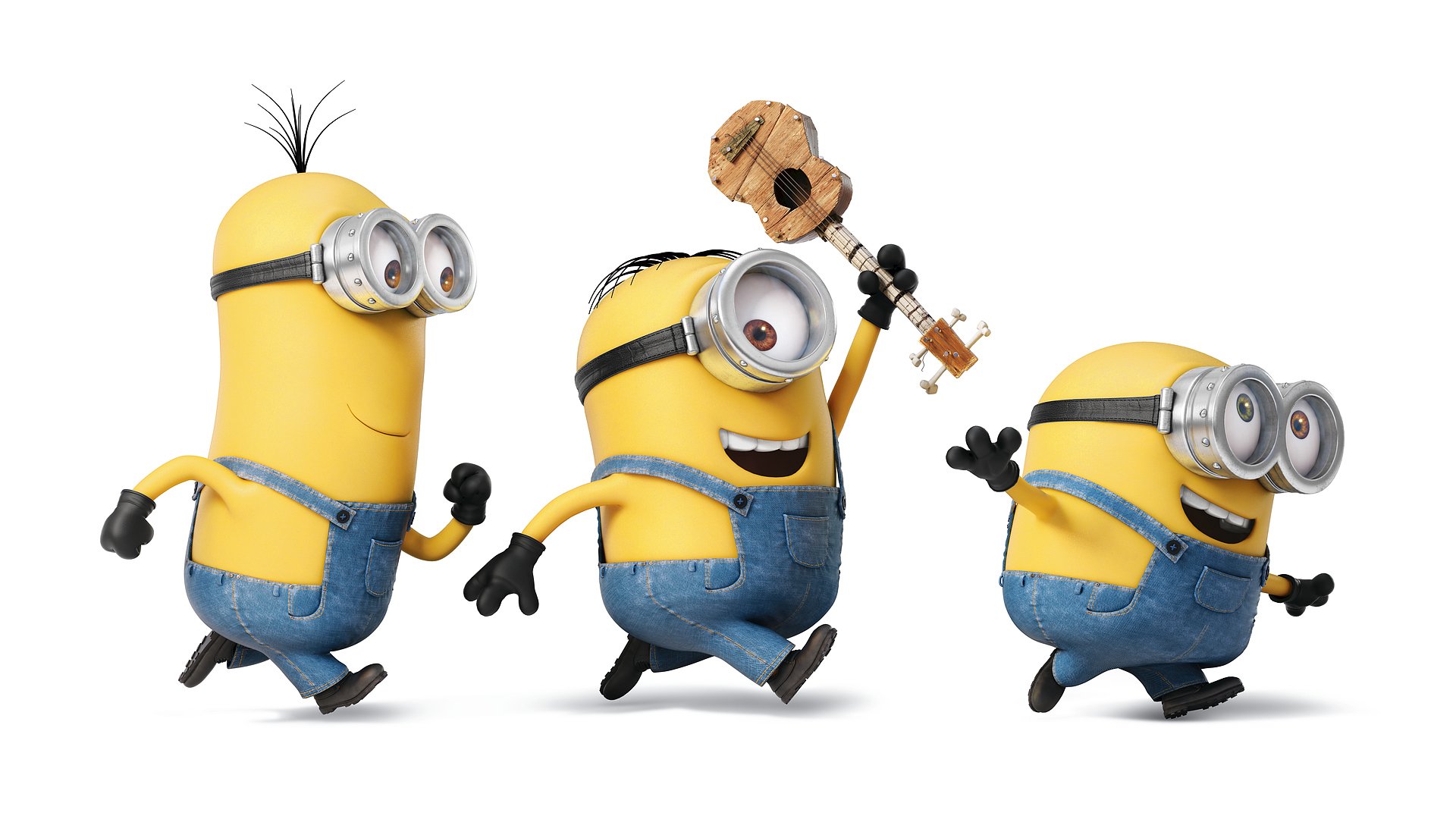 Vorname:Adresse:PLZ:Wohnort:Geburtstag:Telefonnummer:Angaben Eltern: Angaben Eltern: Angaben Eltern: Angaben Eltern: Name:Telefonnummer:E-Mail:Ort und Datum:Unterschrift Eltern:Versicherungen (Versicherungsgesellschaft eintragen):Versicherungen (Versicherungsgesellschaft eintragen):Die Versicherung ist Sache der Teilnehmenden! Diese Angaben sind für uns sehr wichtig!Die Versicherung ist Sache der Teilnehmenden! Diese Angaben sind für uns sehr wichtig!Unfallversicherung:Krankenkasse:Haftpflicht:Gesundheitliche Informationen:Allergien und Unverträglichkeiten des Kindes:Regelmässige Einnahme von Medikamenten? Wenn ja, welche?:JaNein